2022 Rooks County 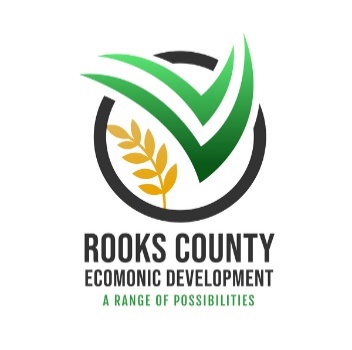 Economic DevelopmentStorefront/Signage Grant Program Guidelines:The Storefront/Signage Program, through Rooks County Economic Development is meant to create and enhance promotion of businesses and physical design of businesses in Rooks County. The program offers four levels of grants towards projects that include:*Signage – Development or update Signage for Business. Signage must meet city ordinance expectations and codes.*Store Front Improvements – Development of Storefront or Improvements to current Storefront. (Storefront of Building Design & Appearance: Roofing that impacts storefront; Parking Lot; Painting Storefront; Signage; Windows; and Hardscape.)Grant funds will not be provided until after project is complete and receipts/invoices are turned in with the project final report.Applications are due Monday, December 19, 2022. Only one application per business can be received per year. Once a business has received funding, they cannot apply for funding again for 2 years. Applications are reviewed confidentially by an independent committee of professionals not affiliated with Rooks County. The total amount to be given out each year is $10,000, number of applications awarded will vary. Grants will be awarded on a scored basis until funding is depleted. This program is meant to enhance and expand current efforts and not be the sole funding for the project. Applicants can apply for one of the four grant categories depending on their projects projected cost:$4,000 & UP = $2,000 grant.$3,000 - $3,999.99 = $1,500 grant$2,000 - $2,999.99 = $1,000 grant$1,000 - $1,999.99 = $500 grantApplication Requirements:Complete Store Front/Signage Application by December 19, 2022.Provide Business Tax ID Number.Provide proof of tax compliance.All funded applicants agree to complete final report and provide receipts/invoices from project expenses in order to receive funds.Applicant must have a business with an existing store front. If owner of building has no business in the facility, they will need to show a business plan for the facility once renovated.All updates to facility must be within the city ordinance and codes.Project must be completed within one year after grant is awarded.2022 Rooks County Economic DevelopmentStorefront/Signage Grant Program Application:Do you own the building your business is in?	Yes 		No  	If no, do you have permission from the owner to do improvements?   Yes              No  Do you have a business plan for your business?	Yes 		No  	If yes, does it need updated?		Yes   		No  Do you have a succession or exit plan for your business?	Yes 		No   Would you like to schedule a meeting to discuss other business resources?    Yes             No   Scope of Project:Attachments can include photos, drawings, etc.Projected Project Timeline:Budget:Attachments can include quotes, invoices, etc.2022 Rooks County Economic DevelopmentStorefront/Signage Grant Program Final Report:Attachments should include photos, receipts, etc. Name of Business:Business Owner:Business Address:Phone:Email:Website:Social Media:Business Tax ID #:Describe your “need”: Start Date:End Date:Total Budget:Amount Requested:Budget Narrative:Signature:Date:Name of Business:Business Owner:Project Outcome:Start Date:Completion Date:Proposed Budget:Final Budget: